10   De strijd om een heilig levenDe les van een boer uit ZambiaIk sprak eens met een boer in Zambia. Hij zat op de bok van zijn ossenwagen. Ik vroeg hem hoe hij zijn ossen duidelijk maakte wat ze moesten doen. Wel – zei de boer – dat is niet zo moeilijk. Als ik met mijn ossen ga ploegen, neem ik een oude geoefende os en daarnaast een os die alles nog moet leren. Die ongeoefende os kijkt van zijn buurman af hoe hij zich moet gedragen. Een os kan alleen maar leren wat hij moet doen onder het juk.Met zo’n juk op hun nek worden twee ossen voor de ploeg gespannen om deze samen te kunnen trekken. Hoe jij en ik heilig moeten leven naar Gods geboden kunnen we het beste afkijken van Christus.Dat kun je het beste leren als je heel dicht bij Hem leeft. Als je samen met Hem onder het juk voortgaat. Dan zit jij aan Hem vast. “ Kom maar naast Mij lopen”, zegt Hij tegen jou. “Dan kun je zien hoe ik reageer in alle situaties. En dan mag je Mij navolgen” . De Heere Jezus zegt: “ Heiligmaking leer je alleen in de omgang met Mij”. Zo doet de Heere Jezus ons een voorstel. We lezen dat in Mattheus 11: 29-30: “Neem Mijn juk op u, en leer van Mij, dat Ik zachtmoedig ben en nederig van hart; en gij zult rust vinden voor uw zielen. Want Mijn juk is zacht, en Mijn last is licht.”  Om zachtmoedigheid en heiligheid te leren moeten we met Christus onder het juk. We moeten heel dicht bij Hem leven en dagelijks met Hem omgaan. Dat is de enige leerschool om naar de wil van God te leren leven. Alleen in navolging van Hem en in gemeenschap met Hem leren we dat. Maar dat gaat niet vanzelf. Daar is overgave voor nodig, ervaring en oefening in het geloof. Dat kun je alleen leren op de school van Zijn genade. Alleen in die ontmoeting en omgang met Hem kunnen we leren om nederig te zijn. Zijn priesterlijke verzoening is onnavolgbaar, maar de manier waarop Hij diende, moet zijn weerslag krijgen in het leven van Zijn onderdanen. Dan gaan we op Hem lijken, omdat we onder hetzelfde juk iedere dag naar Hem kunnen kijken. Zo zal ons hoogmoedige ‘ik’ sterven in de gemeenschap met Christus.  Dan zullen we niet alleen maar praten over dat nodig het is om heilig te leven, maar dan zullen we het in de praktijk van ons leven ook werkelijk doen. In dit hoofdstuk staan we opnieuw stil bij een onderwerp uit de ‘orde van het heil’, , namelijk de heiligmaking.   Hier is het God in ons leven met name om te doen. We hebben gezien dat de heiliging echt hoort bij de omgang met God. 

We hebben gelet op de woorden ‘heilig’ en ‘geheiligd’ in de betekenis van ‘afgezonderd’, ‘uit de wereld weggehaald’ en  ‘ter beschikking gesteld aan de dienst van God’. Dat laatste geldt zowel Christus Zelf als de gelovigen. Daarna hebben we ons verdiept in de ‘heiligmaking’ als het proces van zuivering en reiniging van ons leven waaronder we door de voortdurende werking van de Heilige Geest aan het beeld van Christus gelijkvormig worden. Die betekenis hielden we verder aan in ons spreken over heiligmaking. 
We hebben gelet op de Bijbelse inhoud van de heiliging als gave van God en opgave voor de gelovige. De rank in de wijnstok is niet passief, maar actief. Toch wordt de heiliging niet aan onze eigen kracht over gelaten, maar het is en blijft een werk van God. Het werd ook duidelijk dat er een Bijbelse opdracht is om te groeien in heiligmaking. In aansluiting daarop hebben we gezien hoe Paulus zijn geestelijke zoon Timotheüs aanspoort om zich te trainen in godsvrucht naar aanleiding van 1 Tim. 4:7: oefen uzelf tot godzaligheid. Deze drie invalshoeken vatten we samen in het onderstaand schema.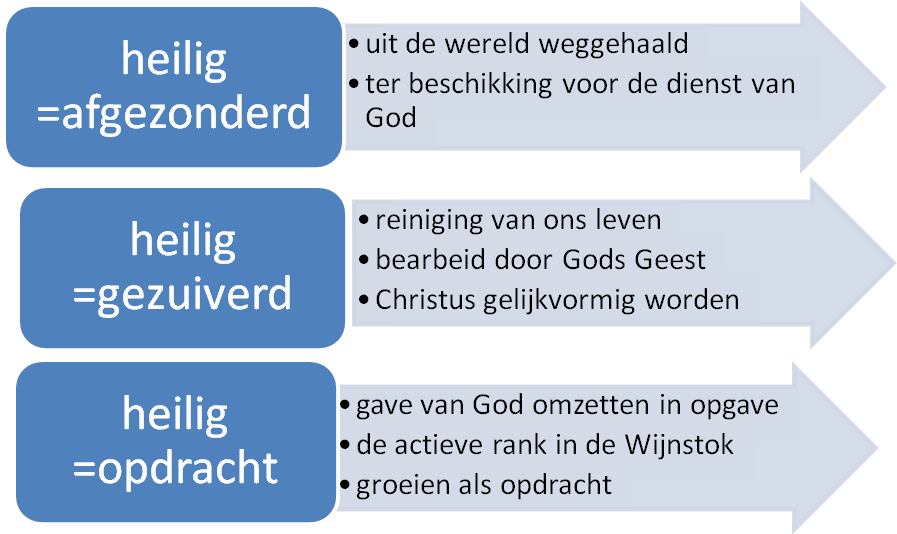 Gij zijt het zout der aardeDe Heere Jezus gebruikt een duidelijk beeld om de invloed uit te leggen die er van een christen dient uit te gaan.  De positie van het christen zijn, dient in te houden: het ‘in Christus’ zijn. Dit bepaalt onze levenshouding voor onze omgeving. In Mattheus 5:13 lezen we dat Christus zegt: U bent het zout van de aarde. U!  Wie zijn dat? De discipelen van Jezus. En jij ook, als je Zijn volgeling bent. Het gaat hier nog niet over de daden van de discipelen, maar eerst om hun status, hun ‘zijn’. Later in vers 16 spreekt Jezus over de goede werken waardoor God wordt verheerlijkt. Maar eerst moet je zout zijn, voordat je door je levenshouding een zoutende werking kunt laten uitgaan in je omgeving. U bent het zout van de  aarde! Ben jij dat? Het gaat hier over onze positie en die is ‘in Christus’ of nog ‘in Adam’. Onder ons wordt wel  gesproken over ‘staat’ en ‘stand’. Iets moderner gezegd: ‘positie’ en ‘conditie’. Gij zijt, u bent! Dat is je staat, je positie. Je bent gered door Jezus’ bloed óf je bent nog verloren. Wat is je stand?  Dat is de conditie waaronder je bent in een bepaalde positie. Dat klinkt ingewikkeld. Zie het zo:  de positie van een christen is ‘een rank zijn van de Wijnstok’.  Een rank hangt er slap bij als er geen leven in is te merken. Dat is de conditie van een lauwe christen. Dat noem je de stand.  Een rank kan ook een sierlijke uitstraling hebben.  Dat is de stand waarin een christen dient te verkeren.We weten allemaal dat zout gebruikt wordt om levensmiddelen te conserveren en om het eten smaak te geven. Het gaat om duurzaamheid en waarde. Onze diepvriestechnieken waren er vroeger nog niet. In de tijd toen het voedsel nog voornamelijk vegetarisch was, conserveerde men vlees of vis met zout. Blokken zout werden in die tijd als geld verhandeld. Een salaris werd wel uitbetaald in zout. Op het zendingsveld ging het ook zo. Zout is een ruilmiddel. Heel waardevol. Voor een lepeltje zout werkten de mensen wel een hele dag. We kennen ook wel het spreekwoord: Iemands zout eten. Dat betekent: Iemands gastvrijheid genieten.In de tempel in Jeruzalem had men opslagkamers voor zout. Die werden door speciale beambten beheerd. Bij alle offergaven werd gereinigd zout toegevoegd. Zout werd ook aan de olie in de lampen toegevoegd om de vlam helder te laten branden. Nu begrijp je ook waarom Jezus van het zout overgaat op de brandende olielamp in Zijn beeldspraak als Hij zegt: U bent het licht van de  wereld (vers 14 van Mattheus 5).De buitenwacht merkt aan je woorden en je gedrag wie je bent. De wereld ziet of jij een positieve jongere bent, die tot doel heeft om God en de naaste te dienen en zo God de eer te geven. Toets jezelf eens aan een paar praktische dingen. Wat staat er nummer één in je leven? De Bijbel, je gebedsleven, de prediking van het Woord, de wil van God, óf je geld, je carrière en je diploma’s? Hoe ga je in je verkeringstijd met elkaar om? Welke plaats heeft de dienst van de Heere in je relatie? Is de zondag voor jou een oase, een dag van heerlijke rust en goede gesprekken met elkaar? Hoe ga je met je tijd om?Besef je iets van de heiligheid van God en het diepe respect dat Hem toekomt? Naar welke DVD’s kijk je? Wat staat er op je MP3-speler? Hoe ga je om met de media? Hoe is je taalgebruik? Kom je ook in een bierkeet of in een kroeg? Houd je in je beroepskeuze rekening met de dienstbaarheid in Gods Koninkrijk? Heb je een open oor voor collega’s in zorgen en nood? Is je vriendelijkheid bij alle mensen bekend? Hoe praat je over allochtonen? Zo zijn er nog wel meer dingen te noemen, die een testcase zijn om te weten of het zout van Gods genade je leven doortrekt. Het gaat echt om je levenshouding. 
De werking van het zout voor je omgevingWat merken mensen in je omgeving ervan dat je de weg van het Woord wil gaan, dat  je de Heere wilt dienen? Merken je vrienden het, je ouders, je collega’s of medestudenten? Als je de Heere vreest, gaat er een zoutende werking uit van je leven. Je omgeving wordt er beter van. Vanuit de liefde tot de Heere volgt de zoutende werking van je leven in dienende liefde, barmhartigheid, oprechte belangstelling voor je naaste en vriendelijkheid. Hoe ga je om met je familie, je vriend of vriendin, je buren en je verre naaste? Hoe sta je in de gemeente? Dien je daar de Heere met je gaven?U bent het zout van de  aarde. Jij moet een bederfwerende invloed uitoefenen in de samenleving. Jij mag daar aan het Woord en de wet van God gestalte proberen te geven. Anderen moeten het zout proeven. Je moet het zout niet voor jezelf houden. Als je de aardappels kookt hang je niet een plastic zakje met zout in de pan om het daarna weer in de kast te leggen. Nee, je strooit het zout over de aardappels en het kookt mee, het geeft smaak aan het eten. De Bijbel zegt dat je woorden met zout besprenkeld moeten zijn (Kolossenzen 4:6).De vroeg-christelijke kerk heeft vele buitenstaanders voor Christus gewonnen door praktisch dienstbetoon. Het leven van de christenen was de beste reclame voor het Evangelie. Zij deelden hun bezittingen met de armen. Zij begroeven de dode lichamen van mensen, die door de pest omgekomen waren met gevaar voor eigen leven. De eerste christengemeente was een zoutend zout te midden van een maatschappij die totaal onsmakelijk geworden was door het bederf van het zedelijk en morele leven.In een dergelijke maatschappij leven wij vandaag ook. De levenshouding van de mens zonder God wordt getekend met de woorden: hedonisme (=leven voor het genot), onbegrensd consumptief gedrag, secularisatie en welvaart. Maar niemand is gelukkig. In zo’n wereld leven wij. En in zo’n wereld moeten wij onszelf de vraag stellen: ben ik als het zout van de  aarde? Ben ik door mijn woorden en daden een smaakmaker voor mijn omgeving? Dat kost je wel wat. Dat kost je alles, het kost jezelf. In eigen kracht gaat dat niet. Leg je vragen in het gebed voor aan de Heere. Hij wil erom gebeden zijn. Zoek in het Woord naar antwoorden. Bestudeer het Woord. Laat je bede ook telkens zijn: Heere, verlicht mijn ogen, zodat ik Uw weg mag gaan en tot Uw eer mag leven: als een zoutend zout. Het smakeloze zout De Heere Jezus zegt tegen Zijn discipelen: U bent het zout van de aarde. Alleen als je de Heere door genade mag liefhebben, ben je het zout van de  aarde. Dat stelt ons hoogst verantwoordelijk. Van nature zijn we geen zoutend zout. Integendeel, dan zijn we smakeloos. En ook na ontvangen genade kan het zout zo flauw worden (=stand). Jezus zegt: ‘indien nu het zout smakeloos wordt, waarmede zal het gezouten worden? Het deugt nergens meer toe, dan om buiten geworpen, en van de mensen vertreden te worden’ (Mattheus 5:13). Hoe kan het zout dan smakeloos worden? Zuiver zout kan zijn kracht toch niet verliezen? Inderdaad, maar we hebben hier te maken met Palestijns zout. Dat is niet het Jozo-zout, maar het Sodom-zout, dat door verdamping werd gewonnen uit de Dode Zee. Dat zout was samengesteld uit verschillende elementen vanuit de rotsige bodem: kalk en plantaardige resten. Het moest wel droog en donker bewaard worden. Door ontbinding van de samenstelling en vermenging met onzuivere elementen kon dit zout bitter en onbruikbaar worden, smakeloos.  Het beeld is duidelijk. Het zout verliest zijn kracht als het vermengd wordt met vreemde onzuivere elementen. Als een vreemde leer of een werelds leven infiltreert in ons denken en doen, verliezen wij persoonlijk, en met ons de gemeente waar we deel van uitmaken, onze werfkracht. Je kunt niet met één been in de wereld leven en met het andere in de kerk willen staan. Ik weet het, er wordt van twee kanten aan jullie getrokken, maar je zult zelf toch een keus moeten maken. De maatschappij van vandaag is individualistisch, het gaat vaak om wat ‘ik vind’. Als het maar goed voelt voor mij, dat is de norm. Iedereen mag zijn eigen waarheid, zijn eigen god hebben. Als je de ander ook in zijn waarde laat en hem er maar niet van probeert te overtuigen dat jij in dé Waarheid gelooft en die wil overdragen.Tegelijk zie je dat in deze maatschappij met name door de (moderne) media de zonde voor het oprapen ligt. De gerichtheid op geld, goed en genot wordt door de reclame ontzettend dichtbij gebracht en vindt aansluiting bij ons zondige hart. Het gaat om de eer van GodKunnen anderen aan jou zien dat de Bijbel normatief is voor jou in de keuzes die je maakt en de houding die je hebt? Ben jij een zoutend zout? Die jongen, dat meisje heeft een doel, die is puur. Zonder dat mensen dat direct in de gaten hebben gaat er dan een verborgen werking van je levenshouding uit. Mattheüs schrijft in hoofdstuk 5:16: ‘Laat uw licht alzo schijnen voor de mensen, dat zij uw goede werken mogen zien en uw Vader, Die in de hemelen is, verheerlijken.’ Kun je jezelf een beter levensdoel indenken? De Heere Jezus gebruikt in dat gedeelte verschillende beelden: het zout, het licht, de stad op de berg en de lamp op de kandelaar. Het gaat in al deze beelden om de positieve invloed van de gelovigen in hun omgeving. In Zijn samenvatting met betrekking tot de beelden van het zout, het licht en de stad op de berg, die van verre te zien is, gebruikt Christus het beeld van het licht dat moet schijnen en de goede werken, die gezien moeten worden. Het doel van alles is: dat zij uw Vader, Die in de hemelen is, verheerlijken. Als jij een zoutend zout bent, is je invloed op je omgeving duidelijk merkbaar. Als jij je omgeving niet beïnvloedt, is de kans groot dat je omgeving jou beïnvloedt. De opdracht van Christus gaat echter verder dan alleen je omgeving in eigen kring laten merken dat het ware geluk gelegen is in het dienen van de Heere. Er staat: U bent het zout van de aarde! Er staat ook: U bent het licht der wereld! Dat is de wereld om ons heen, de wereld zonder God, de maatschappij waarin wij leven en die er wel eens heel anders uit zou kunnen zien als christenen geen zoutend zout waren. Jezus’ woorden zijn niet bedoeld als een roeping voor de enkeling, maar als een roeping voor de gemeente van Christus, waar jij een onderdeel van bent. De gemeente is het lichaam van Christus. Als iemand van buitenaf tegen de gemeente oploopt, dan loopt die als het ware tegen het lichaam van Christus op. Kunnen ze Jezus in ons zien? Merken ze aan onze woorden en daden dat we aan Christus gelijkvormig zijn? Welke uitstraling hebben wij naar buiten? Dat bedoelt Jezus als Hij zegt: ‘Laat uw licht alzo schijnen voor de mensen, dat zij uw goede werken mogen zien en uw Vader, Die in de hemelen is, verheerlijken’  (Mattheus 5 :16).Zegen voor onszelf en onze naasteIn de heiligmaking is vrede en vreugde, blijdschap en verwondering. Het derde stuk van onze catechismus spreekt over de dankbaarheid. De dankbaarheid is een bewijs van de verlossing. Degene die uit genade verlost is, moet goede werken doen. Niet om daar iets mee te verdienen, maar om te dienen. Goede werken zijn het voertuig van de heiligmaking. Ze worden gezien in het leven van de gelovigen. Ze werken ook iets uit. De heiliging geeft zekerheid over ons aandeel in Christus. Ze is nodig opdat ik van mijn geloof uit de vruchten verzekerd zij (Heidelbergse catechismus antwoord 86). Dan mag ik Gods goedkering ervaren, gemoedsrust en innerlijke vrede.  De zekerheid en blijdschap wordt groter naarmate de vruchtbaarheid groter wordt. Een slordig leven wordt beloond met duisternis in je ziel, onrust in je geweten en twijfelmoedigheid. Over een leven in gehoorzaamheid aan Gods geboden zingen we: ‘Wat vree heeft elk, die Uwe wet bemint’ (Psalm 119: 83 berijmd).De heiligmaking is ook onmisbaar in de dienst van God met het oog op onze ongelovige medemens. Door onze godzalige levenswandel wordt onze naaste voor Christus gewonnen. Evangelisatie zonder een heilig leven is tot mislukken gedoemd. Dan wijzen onze medemensen ons met de vingers na. Christenen dienen immers een leesbare brief van Christus te zijn. Wij zijn het  ‘vijfde Evangelie’ voor onze ongelovige naaste. Wat ze in ons leven zien is meestal bepalend voor het feit of ze de andere vier Evangelien (Mattheus, Markus, Lukas, Johannes) gaan lezen. Jezus spreekt in Johannes 15 over getuigen, heengaan en vrucht dragen en dat uw vrucht blijve (vers 16)! Het gaat daar om eeuwigheidsvrucht: mensen die door onze wandel en onze woorden aan de voeten van Christus worden gebracht.We moeten ook bedenken dat de heiliging alles te maken heeft met kruisdragen: Jezus volgen is kruisdragen. Velen denken daar anders over. Ze kunnen zich niet voorstellen dat het volgen van Jezus strijd en beproeving met zich meebrengt. Toch houdt de Heere ons in Zijn Woord geen andere weg voor. Hij stelt het volgen van Hem niet rooskleuriger voor dan het is. Tegen zijn discipelen zegt Hij: ‘Zo iemand achter Mij wil komen, die verloochene zichzelf, en neme zijn kruis op en volge Mij’ (Matheus 16:24). Denk aan het snoeimes uit Johannes 15: juist de ranken, die vrucht dragen, die reinigt Hij opdat ze meer vrucht dragen. Denk aan Hebreeën 12 waar de apostel spreekt over de kastijding: Hij kastijdt ons tot ons nut opdat we Zijn heiligheid zouden deelachtig worden (vers 10).Door lijden geheiligdDe Heere Jezus zegt in Lukas 14 vers 27: ‘En wie zijn kruis niet draagt, en Mij navolgt, die kan Mijn discipel niet zijn.’ Dat kruis dragen en volgen is helemaal met elkaar verweven, want Jezus droeg ook het kruis. Volgen betekent: achter Hem aankomen, je leven overgeven aan Hem. Je leven laten bepalen door Hem en Zijn Woord. Alles uit handen geven in Zijn handen. Dan maakt Hij de dienst uit in je leven. De navolging van Christus betekent dat de gestalte van Christus in ons openbaar komt. Het beeld van God, dat in de heiliging in ons leven wordt hersteld, gaat de trekken vertonen van het Lam. De navolging van Christus brengt ons bij het met Christus gekruisigd en opgestaan zijn. Denk aan Romeinen 6:6: ‘Dit wetende, dat onze oude mens met Hem gekruisigd is, opdat het lichaam der zonde te niet gedaan worde, opdat wij niet meer de zonde dienen’. Denk ook aan Galaten 2:20: ‘Ik ben met Christus gekruist; en ik leef, doch niet meer ik, maar Christus leeft in mij; en hetgeen ik nu in het vlees leef, dat leef ik door het geloof des Zoons van God, Die mij liefgehad heeft, en Zichzelven voor mij overgegeven heeft’.Deze woorden hebben niet alleen een heilshistorische, maar ook een heilsordelijk-bevindelijke betekenis in het leven van Gods kinderen. De heilsbetekenis van Christus’ kruis en opstanding brengt in hun bestaan juist het sterven van de oude mens en het opstaan van de nieuwe mens met zich mee. Bij Calvijn zijn dit kenmerkende termen in het kader van de heiliging. In zondag 33 ook. Het gaat om een verlost worden van de smet en de macht van de zonde, maar ook om bereid gemaakt te worden om in gehoorzaamheid aan Gods gebod Hem te dienen en tot Zijn eer te leven.Oprechte christenen kunnen niet zonder lijden. Zo krijgen we oog voor de zin van het lijden. Het kruis wordt een heiligend kruis. Het maakt ons los van allerlei aards en zondig genot. Het oefent ons in zelfverloochening en liefde. Het brengt een scheiding aan met schijngeloof, oppervlakkig geloof. Het lijden versterkt en verdiept het geloof. Het dient ook, zoals bij Paulus, tot voorbeeld voor anderen. Lijden en levensheiliging zijn onlosmakelijk met elkaar verbonden.Moet jij lijden om het Woord? Om de kerk? Om Christus’ wil? Vind je het zwaar? Ga je onder onrecht en laster gebukt? Wordt je goede bedoeling in twijfel getrokken? Dreig je te bezwijken? Luister eens even even naar Paulus. Hij schrijft vanuit de gevangenis: Die mij nu verblijdde in mijn lijden voor u… de gemeente van Kolosse (Kolossenzen 1:24). Als de Heere Jezus maar nabij is! Zo als Paulus aan Timotheus schrijft: ze hebben me allen verlaten en in mijn verantwoording heeft niemand mij geholpen, maar Christus heeft mij bijgestaan (2 Timotheus 4:16). Zo kun je verder. In de ervaring van Zijn liefde en nabijheid. Lijden heeft zin. Lijden hoort bij het Evangelie. Lijden heiligt ons leven. Lees eens wat er staat in in Romeinen 8:17b -18: ‘…zo wij anders met Hem lijden, opdat wij ook met Hem verheerlijkt worden. Want ik houd het daarvoor, dat het lijden van deze tegenwoordigen tijd niet is te waarderen tegen de heerlijkheid, die aan ons zal geopenbaard worden.’ Dus: Zo wij anders met Hem lijden. Mét Hem! In geloofsverbondenheid aan Hem. In gemeenschap met Hem. Een andere weg naar de heerlijkheid is er niet dan de weg onder het kruis. Beproeving en aanvechting loutert en sterkt het geloof. We moeten door vele verdrukkingen ingaan. Er zal altijd lijden en verguizing zijn in gemeenschap aan Jezus’ lijden. Een dienstknecht is niet meer dan zijn heer. En juist die bereidheid om te lijden voor Zijn Naam, brengt ons in nauwere gemeenschap met het liefdevolle hart van de Zaligmaker. En daar zie je het pas goed: opdat wij ook met Hem verheerlijkt worden. Onder het kruis naar de kroon.‘Zo wij anders met Hem lijden’. Wij worden niet gemarteld en gedood om Jezus’ Naam. Andere christenen wel in deze wereld. Enkele honderd duizenden per  jaar sterven de marteldood. Wie van ons moet niet lijden aan de kerk bijvoorbeeld? Aan dwaalleer, valse oecumene, bepalingen over de bevestiging van homo-relaties, afbreuk aan de belijdenis, polarisatie, verdachtmaking, verwereldlijking, maar ook aan farizeïsme en traditionalisme. Wie zou niet wenen als we om ons heenzien naar de kerken in ons vaderland, ieder naar onze eigen kerk?  Zo wij anders met Hem lijden. Houd vol, vanuit het gezicht op de gekruisigde Zaligmaker. Denk aan de heerlijkheid, die aan ons zal geopenbaard worden.Alle dingen moeten medewerken ten goede voor degenen, die God liefhebben (Romeinen 8:28). Het komt goed! Die liefde tot God blijkt juist in de gewilligheid om met Christus te lijden. En dan verbindt Paulus zelf in Romeinen 8 daaraan de heiligmaking. Hij spreekt  in het volgende vers (29) immers over het feit dat God op deze manier ons verordineerd heeft om aan het beeld van Zijn Zoon gelijkvormig te zijn. Maar daarvoor moet God ons kneden, zoals klei in de hand van de pottenbakker. Ben jij zó in Zijn hand? Zing dan ook mee: Kneed mij, Heere God, ook als het soms wel eens pijn doet. In Zijn vormende handen gaat de ruwe ongevormde klomp van ons leven meer en meer op Christus lijken. Door alle verdrukkingen heen komt er dan een wonderlijke glans op je leven te liggen. De glans van Christus’ liefde, de gelijkvormigheid aan het beeld van de Oudste Broeder. Dan gaat het niet meer om ons maar om Hem. Oorzaken van achteruitgangJonge vrienden, een nabij leven met de Heere bewaart voor verachtering in de genade. Als er verachtering in de genade is, heeft dat een oorzaak. Ik noem er enkele. In de eerste plaats het verzuimen van de genademiddelen. Als we verzuimen Gods Woord te horen en te lezen, als we nalatig worden in het bidden en de aardse dingen in plaats van de hemelse zoeken, dan heeft dat z’n uitwerking. Dan verkoelt de liefde. Dan ebt de hoop weg. Je kunt ook ‘technisch’ bezig zijn met je voorbereiding voor een onderwerp op de JV of een lezing in het kader van de toerusting van evangelisatiemedewerkers bijvoorbeeld, zonder de gemeenschap met God te beoefenen. Vergeet toch die persoonlijke verborgen omgang met de Heere niet. Heb Christus vurig lief!In de tweede plaats noem ik een slordige levenswandel. Als we onze levensstijl naar het patroon van deze wereld inrichten, dan is onze wandel niet in de hemel. Dan wordt de gemeenschap met God gemist. En waar die glans van Gods genade ontbreekt en onze levenswandel niet tot navolging wekt, worden we met onvruchtbaarheid geslagen. Daar kunnen we het Paulus niet nazeggen: ‘Weest mijn navolgers, gelijkerwijs ook ik van Christus’ (1 Korinthe 11:1)In de derde plaats wil ik wijzen op een wettische levenshouding. Als de evangelische heiligmaking gaat ontbreken kan er een wettisch leven voor in de plaats komen. Dan ontbreekt de liefde, dan is er uitwendige wetsbetrachting. We houden ons op de been met gebod op gebod en regel op regel. De vertroostingen van God zijn er niet in. Een arme godsdienst waar je mee verloren gaat. Je ontmoet mensen die zeggen: Ik ben niet bekeerd, maar ik doe dit niet en dat wel, uit liefde tot de waarheid en ik houd me aan die en die regels. Maar… zonder een vernieuwd hart. Dat lijkt soms op dressuur. Het gevaar is dat je dan wat christelijke kunstjes leert en daarmee zelfgenoegzaam en zelfingenomen bent. Je kunt een hond ook dresseren. De grote vraag is: ben je een vernieuwde christen of een gedresseerde christen? Je kunt wel een ‘smal traject’ uitzetten op de brede weg, maar dat is heel wat anders dan levensheiliging. Die laatste valt samen met de smalle weg. 
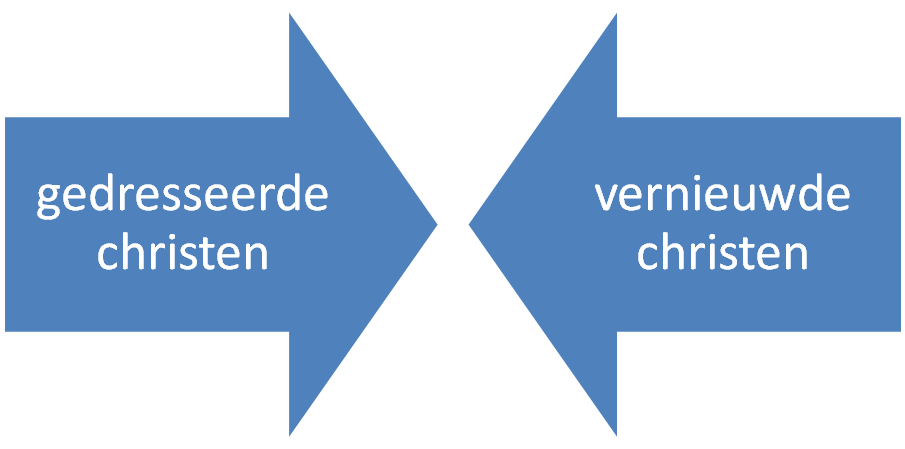 Een zaak van het hartWie de Heere vreest, wil heilig voor de Heere leven, maar juist daarin besef je dat je in jezelf een goddeloze blijft, die steeds meer van genade moet leven. En die genade is er: de rechtvaardiging door het geloof in Christus. In dat besef wordt het wonder van zalig worden steeds groter. Alle inspanningen om de heiliging gestalte te geven buiten de geloofsvereniging met Christus om zijn wettisch. Zou God er echt blij mee zijn als mensen wel ‘uiterlijk’  Gods geboden naleven, maar innerlijk in hun hart het bloed van Christus vertreden en de Zoon van God ongehoorzaam zijn(Hebreeën 10:29)? Voel je het spanningsveld als het gaat over heiliging of wetticisme? Er bestaat geen geloof zonder gehoorzaamheid. Zou er dan wel gehoorzaamheid bestaan zonder geloof? Elke bloem zonder wortel verdort.Waar het echte diepe vrezen van de Heere als een geestelijke en levende werkelijkheid gaat ontbreken, breekt een stuk formalisme en veruitwendiging door.  Hierdoor worden hele kerkgemeenschappen afgebroken. Wat we meer dan ooit in onze tijd nodig hebben is dat het geloof een “diep-in-het-mensenleven ingewortelde” werkelijkheid is. Alleen met tradities redden we het niet. Alleen het echte, door de Geest gewerkte bevindelijke geloof in de Heere Jezus Christus is de bodem, waarop de Bijbelse levensheiliging bloeit. Kort gezegd: er is geen heiliging zonder rechtvaardiging, niet alleen theoretisch, maar juist ook praktisch. De heiliging is echt ook een zaak van het hart. Het is een kwestie van gehoorzaam zijn aan Gods geboden vanuit een door genade geheiligd geweten.Het is inmiddels duidelijk dat de heiligmaking vooral gestalte krijgt binnen de gemeente van Christus. Het is niet alleen een individuele zaak van mens tot mens. Of van de enkeling tot de gemeenschap. 
Er is nog een ander aspect. De heiliging raakt het hele leven in de schepping en de maatschappij. De heiliging heeft consequenties voor onze omgang met en het beheer van de schepping. Ook de milieuvragen vallen voor de christen onder de heiliging. Dat gaat over eerbied voor de schepping en er verantwoord mee omgaan. Wat is er een misbruik en grensoverschrijding als het over de schepping gaat. Dat geldt ook voor het maatschappelijk leven en maatschappelijke structuren. Het is echter niet mijn bedoeling om daar in het kader van dit hoofdstuk verder op in te gaan. De volmaaktheid wordt in dit leven niet bereiktDe vraag doet zich hierbij voor: worden wij in de heiligmaking in onszelf steeds heiliger? Worden we kwalitatief beter? Het antwoord is: nee, maar de Heilige Geest verlicht ons meer en meer, en daardoor leren we onszelf kennen als steeds onheiliger. Het woordje ‘heilig’ is niet bedoeld als kwaliteit, maar het is een kwalificatie, die God aan Zijn kinderen geeft. Door de gemeenschap met Christus zal onze oude mens wel hoe langer hoe meer gekruisigd worden. De oude mens wordt niet bekeerd en verbeterd. Die moet sterven. De nieuwe mens moet opstaan en steeds meer invloed krijgen. Zo alleen kunnen we Christus hoe langer hoe meer gelijkvormig worden. Door Gods genade komen we steeds meer onder Zijn heiligende invloed. God had ons allemaal in één klap zondeloos en volmaakt kunnen maken als Hij dat gewild had. Hij heeft daar echter niet voor gekozen. Hij heeft een andere manier van werken. Het heeft Hem behaagd om ons te heiligen via een proces, dat begint op het moment van de wedergeboorte. Het is een doorgaand proces. We zijn voortdurend in ontwikkeling om veranderd te worden van heerlijkheid tot heerlijkheid (2 Korinthe 3:18). Zo maakt de Heere ons klaar voor de heerlijkheid. Dr. M. Lloyd-Jones schrijft: ‘We gaan vooruit en groeien in heiligmaking. We moeten nu meer geheiligd zijn dan vorig jaar en zo zal het verder gaan, tot wij eindelijk in heerlijkheid volmaakt zullen zijn, zonder vlek of rimpel.’ En als wij soms uit zwakheid in zonden vallen, we blijven immers zondaar,  – denk aan David en Petrus – zo moeten wij aan Gods vergevende liefde niet twijfelen en niet in de zonde blijven liggen (Doopformulier). We moeten weer opstaan en voortgaan op de weg. Zo blijven we levenslang afhankelijk en ootmoedig. We hebben dagelijks vergeving nodig en we leren verlangen naar de voleinding en de komende heerlijkheid.Maar de strijd tegen de zonde loopt wel uit op de volkomenheid van de eeuwige heerlijkheid. Dat wordt je grootste vreugde. En die vreugde begint hier al, als we het beeld van Christus mogen gaan vertonen. Niet omdat je dat zo goed kunt, maar - en dat is het geheim van de heiligmaking - vanuit Zijn opstandingskracht wekt Christus ons op tot een nieuw leven (Heidelbergse catechismus zondag 17). Hier in beginsel en straks volmaakt. Om de drie-enige God te loven en te prijzen. Die volkomenheid heeft nog geen oog gezien en geen oor gehoord. Dat gaat ons voorstellingsvermogen nu ver te boven. Het zal heerlijker zijn dan de kostelijkste momenten, die we ooit op aarde gehad hebben.Toch garandeert de onvolkomen gelijkvormigheid aan Christus nu ons dat we straks met al onze zintuigen, met onze adem en met onze stem God zullen verheerlijken. We zullen voor goed verlost zijn van het lichaam der zonde en des doods (Romeinen 6:6). Daar gaat het om en daar gaat het heen. Dat is de inhoud van het eeuwige leven. Dan zal het zijn: zonder onderbreking en zonder gebrokenheid op de nieuwe aarde God verheerlijken en aanbidden met ons hele wezen. Dan is de heiligmaking tot zijn laatste doel gekomen. Pelgrims, houdt die eindbestemming voor ogen. Richt weder op de trage handen en de slappe knieën (Hebreeën 12:12). Wat een toekomst!  We zien Jezus, met eer en heerlijkheid gekroond (Hebreeën 2:9). Hij blikt ons tegen door de vensters van het Evangelie. Nog een korte tijd en Hij die te komen staat zal komen (Hebreeën 10:37). Dan zullen allen die Christus in dit leven hebben lief gekregen Hem volmaakt loven en prijzen. Ik ben hongerig geweestDat het de Heere gaat om de heiliging van ons leven, vooral in onze daden, blijkt zo duidelijk uit Mattheus 25: 35, 36 en 40: ‘Want Ik ben hongerig geweest, en gij hebt Mij te eten gegeven; Ik ben dorstig geweest, en gij hebt Mij te drinken gegeven; Ik was een vreemdeling, en gij hebt Mij geherbergd… ‘Voorwaar zeg Ik u: Voor zoveel gij dit één van deze Mijn minste broeders gedaan hebt, zo hebt gij dat Mij gedaan.’Je vraagt misschien: “Op grond waarvan zal Christus vrijspreken of veroordelen? Naar welke maatstaf zal Hij meten en richten?” Wel, jij en ik worden geoordeeld op onze werken, op ons leven, wat we wel of niet gedaan hebben. Had je dat verwacht? Er staat niet: God heeft u uitverkoren en daarom mag u de eeuwige heerlijkheid binnen gaan. Of: u bent wedergeboren en daarom…! Christus noemt hier niet het werk van God, maar onze werken. Kunnen onze liefdewerken dan de weg banen naar God? Laten we eerst eens gewoon laten staan wat er staat. Onze liefdewerken zijn rechtstreeks verbonden met de zaligheid. Want… u hebt mij gevoed en gekleed, geholpen en bezocht. Zonder heiligmaking zal niemand God zien (Hebreeën 12:14). En de ongelovigen zullen op grond van hun werken, dus ook wat ze niet hebben gedaan, verstoten worden. Ze hebben niet gedaan wat ze moesten doen. Zij kenden niet die liefde tot Jezus en tot Zijn volgelingen. Uit het niet-doen van Gods wet als het liefdesgebod van Christus blijkt dat ze niet in Christus zijn. Ieder krijgt dus loon uitgekeerd naar werk. Niemand zal zeggen: had ik het maar geweten dat het ook op mijn werken aankwam. Dat weten we toch, dat de godzaligheid zo nauw verbonden is met de zaligheid. Jezus heeft toch gezegd: die doet de wil van Mijn hemelse Vader, die zal ingaan in het Koninkrijk der hemelen (Mattheus 7:21). Zo nauw luistert het gebod van de liefde. Wat is jouw oordeel over jezelf? Wat denk je dat Christus tegen je gaat zeggen? Christus zal ons leven beoordelen naar de maatstaf van zijn heilige wet en het beginsel van de liefde. Je hebt me gekleed en je hebt me bezocht. Je hebt me onderdak gegeven. Het gaat niet om grote opzienbarende dingen. Om te strijden voor Gods eer of je leven te geven als evangelist. Dat is iets wat diepe indruk maakt. Daar roept God ook mensen voor. Het gaat hier om de kleine dingen van het dagelijks leven: water en brood, kleding en aandacht. Een bezoek aan een gevangene. Zaken die de publiciteit niet halen, maar God ziet ze. En wat is klein of groot? Wat wij gering noemen, kan God heel groot achten. Zo hebt u dat aan Mij gedaanHet is niet eenvoudig om ieder die wij ontmoeten te behandelen alsof hij of zij  Jezus is. Maar wat wij voor anderen doen, laat wel zien hoe we denken over Jezus’ gelijkenis met betrekking tot armen, daklozen, zieken en dergelijke. Je hoeft er niet handig of knap voor te zijn. Er is geen enkel excuus te bedenken voor het nalaten van deze zorg voor behoeftige mensen. Je kunt dat niet afschuiven op anderen. Jezus wil dat wij persoonlijk betrokken zijn bij de zorg voor onze medemens. Het gaat om dingen die de gelovigen niet eens meer weten. Ze hebben daar geen boekhouding van bijgehouden. Ze zullen vragen: “Heere, wanneer hebben wij u hongerig gezien?” Vol verbazing en ootmoedige verwondering zeggen ze: “Wanneer? Aan U? Het Koninkrijk voor mij?” En dan zal de Koning tot hen zeggen: “Voor zoveel je dat aan één van Mijn geringste broeders gedaan hebt, heb je dat aan Mij gedaan (vers 40)”. In die minste, eenvoudigste, geringste broeders of zusters hebben we met Christus Zelf te doen. De liefde die we aan hen bewijzen geven we aan Christus. Zo kunnen we Hem toch iedere dag ontmoeten en onze liefde bewijzen. Niemand hoeft dus te zeggen: Was Jezus nog maar op aarde, dan zou ik zo naar Hem toegaan. Wel, Hij is er in die zieke en arme, in die vreemdeling en gevangene. Wat we voor hen doen, doen we voor Christus. Praktisch christendomIk breng het wat dichterbij. We kunnen allemaal bedenken wie er eenzaam is en uitziet naar bezoek. Er zijn altijd weduwen en weduwnaren, mensen die gescheiden zijn of alleen staan. Wie zich een kerstdiner veroorloven kan, zal zeker een voedselpakket via Dorkas willen weggeven aan behoeftige mensen. Wie een dure auto kan kopen, kan zeker ook een aantal kinderen ‘sponsoren’ via de stichting Woord en Daad. Waar is die hongerige en dorstige? Dat is die man die werkloos werd of door ziekte in de WAO terecht kwam. De man van het minimumloon. Die zieke die langdurig thuis ziek is, in het ziekenhuis ligt, of psychiatrisch patiënt is. Zo u dat aan één van Mijn minste broeders gedaan hebt, zo hebt u dat Mij gedaan. Die vreemdeling? Ja natuurlijk: asielzoekers in alle spanningen, waarin zij moeten leven. Pleegzorg voor een kind dat daarop aangewezen is. Kleding geven aan iemand die weinig heeft. Daklozen en thuislozen helpen, al is het via een gift aan stichting ‘Ontmoeting’.  Ik las over werk onder prostituees (Scharlaken Koord, Ruchama, de Haven in Den Haag). Maar in jouw omgeving zullen er ook wel zijn. En een acceptgiro voor ‘Het heil des volks’ is snel ingevuld. Als christenen hen niet helpen om eruit te komen is er geen enkele hoop meer voor ze. Zo u dat aan één van Mijn minste broeders gedaan hebt, zo hebt u dat Mij gedaan. Maar wie zegt ons dat het hier gaat om één van de minste broeders of zusters van Christus? Christus beloont alle goede werken, aan wie ze ook gedaan zijn. Maar… het zou toch niet de eerste keer zijn dat deze mensen de liefde van Christus ontdekken achter onze daden en zo naar God gaan vragen en tot bekering komen. Die minste broeders zitten nu ook onder nog ongelovige mensen, die Christus nog mogen leren kennen. We worden geoordeeld op grond van onze werken, wat we gedaan of niet gedaan hebben. Opmerkelijk dat Christus niet zonden noemt zoals overspel, moord en afgoderij, maar alleen zonden van nalatigheid. We hadden het kúnnen doen, maar we hebben het niet gedaan. Hoe vaak begaan wij niet de zonde van nalatigheid? Na onze bekering kan de zonde van nalatigheid nog wel eens meer voorkomen dan de zonde van bedrijf, onze zondige daden. Misschien worden de beste vruchten van de heiligmaking nog wel onbewust gedragen. Maar God heeft ze wel gezien. Het gaat er om dat ze voor de mensen zichtbaar zijn en dat God erdoor verheerlijkt mag worden. Want de vruchten die groeien aan de boom zijn niet voor de boom, maar voor de eigenaar van de boom. En dat is God zelf.Bijbelgedeelten om te lezen Mattheus 5:13-16Mattheus 25: 31-461 Thessalonicensen 4:1-82 Korinthe 3:1-3Efeze 4:17-32Fillippensen 2:1-18VragenAls je Mattheus 25 leest kun je denken dat de zaligheid afhangt van onze werken. Vers 34 wijst heel duidelijk op het genadekarakter. Noem twee facetten. Lees 1 Thessalonicensen 4:4  waar staat  “ Dat een iegelijk van u wete zijn vat te bezitten in heiligmaking en eer”. Wat bedoelt de apostel hier met ‘vat’?Lees 1 Thessalonicensen  4:1-8. Tegen welke zonden moeten de gelovigen strijdenLees 2 Korinthe 3:1-3. Wat vraagt het van jou om een ‘levende brief van Christus’ te zijn? Kun je mensen noemen die voor jou een brief van Christus geweest zijn? Wat bedoelen we met ‘het vijfde Evangelie’?Lees Efeze 4:17-32. Vat de vermaningen van Paulus in dit gedeelte eens samen.Wat moeten we verstaan onder de oude- en de nieuwe mens (vers 22-24)?Wat is het bedroeven van de Geest (vers 30)? Is dat iets anders dan het lasteren van de Geest en het tegenstaan van de Geest? Wat is het blussen van de Geest (1 Thessalonicensen 5:19).Lees Fillippensen 2:1-18. Wat is de inhoud van Paulus’ vermaning in vers 2-4? Hoe moeten wij Christus navolgen (vers 5)?Hoe verklaar je dat iedere tong eenmaal Jezus zal belijden als Heere (vers 11)?Wat betekent in het slot van vers 12 het werken van je eigen zaligheid? Heeft dat een verbinding met de heiliging?Wat is onze roeping als gemeente in de wereld (vers 15)?Lees Mattheus 5:13-16. Wat is de overeenkomst tussen de drie beelden van het zout, het licht en de stad op de berg?Hoe kan Christus de gelovigen ‘het licht der wereld’ noemen als hij in Johannes 8:12  zegt dat Hijzelf het Licht der wereld is? Lees in dit verband Hooglied 6:10 “Wie is zij, die er uitziet als de dageraad, schoon, gelijk de maan, zuiver als de zon, schrikkelijk als slagorden met banieren?”Waardoor wordt God verheerlijkt volgens vers 16 van Johannes 8?